Цели и задачиДетского общественного объединения «Восход»Цель работы ДОО: воспитать в себе и окружающих гражданственность, инициативность, доброту, создать благоприятные условия для реализации интересов и потребностей и потребностей детей и подростков, защиты их прав и интересов.Задачи:- Создать сплоченный коллектив ДОО посредством КТД и других форм мероприятий;- Развивать организаторские навыки;-  Обеспечить возможность реализовывать свои способности и таланты; - Способность формированию активной гражданской позиции;- Способность формированию патриотического сознания;- Создать условия для приобщения подростков к ЗОЖ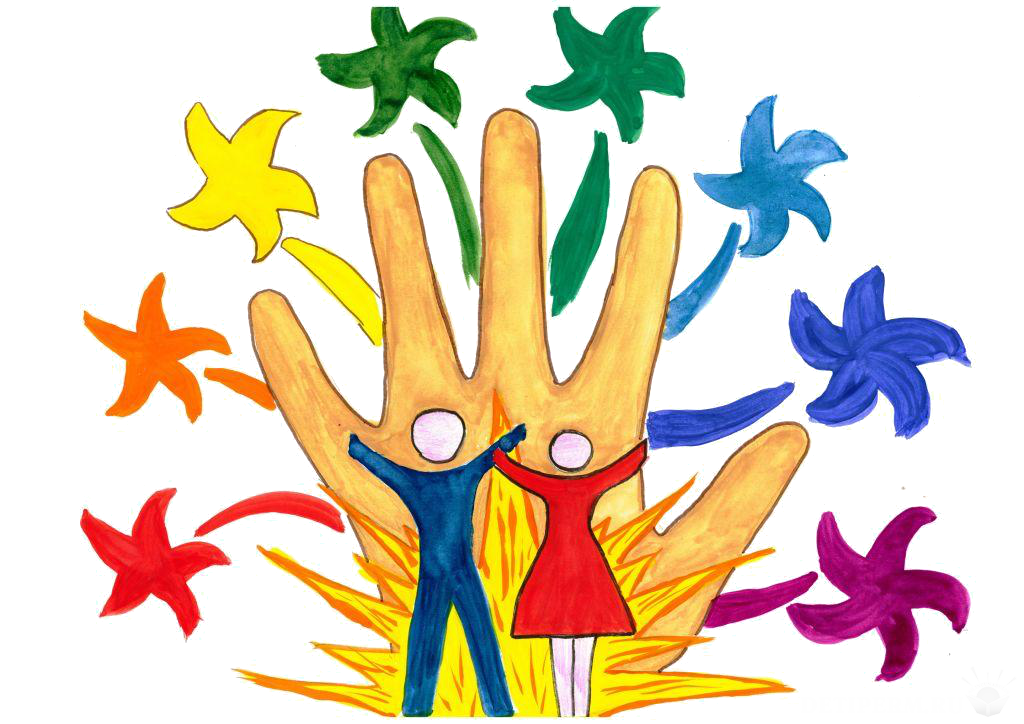 